EXERCICE 2 : L’amyotrophie spinale L’amyotrophie spinale est une maladie héréditaire rare et grave. Les symptômes de la maladie sont divers : difficultés à se tenir assis, debout ou à marcher, difficultés à respirer, perte de réflexes, paralysies. QUESTION : Proposer une explication au développement des symptômes présentés par un enfant atteint d’amyotrophie spinale. Vous organiserez votre réponse selon une démarche de votre choix intégrant des données des documents et les connaissances utiles.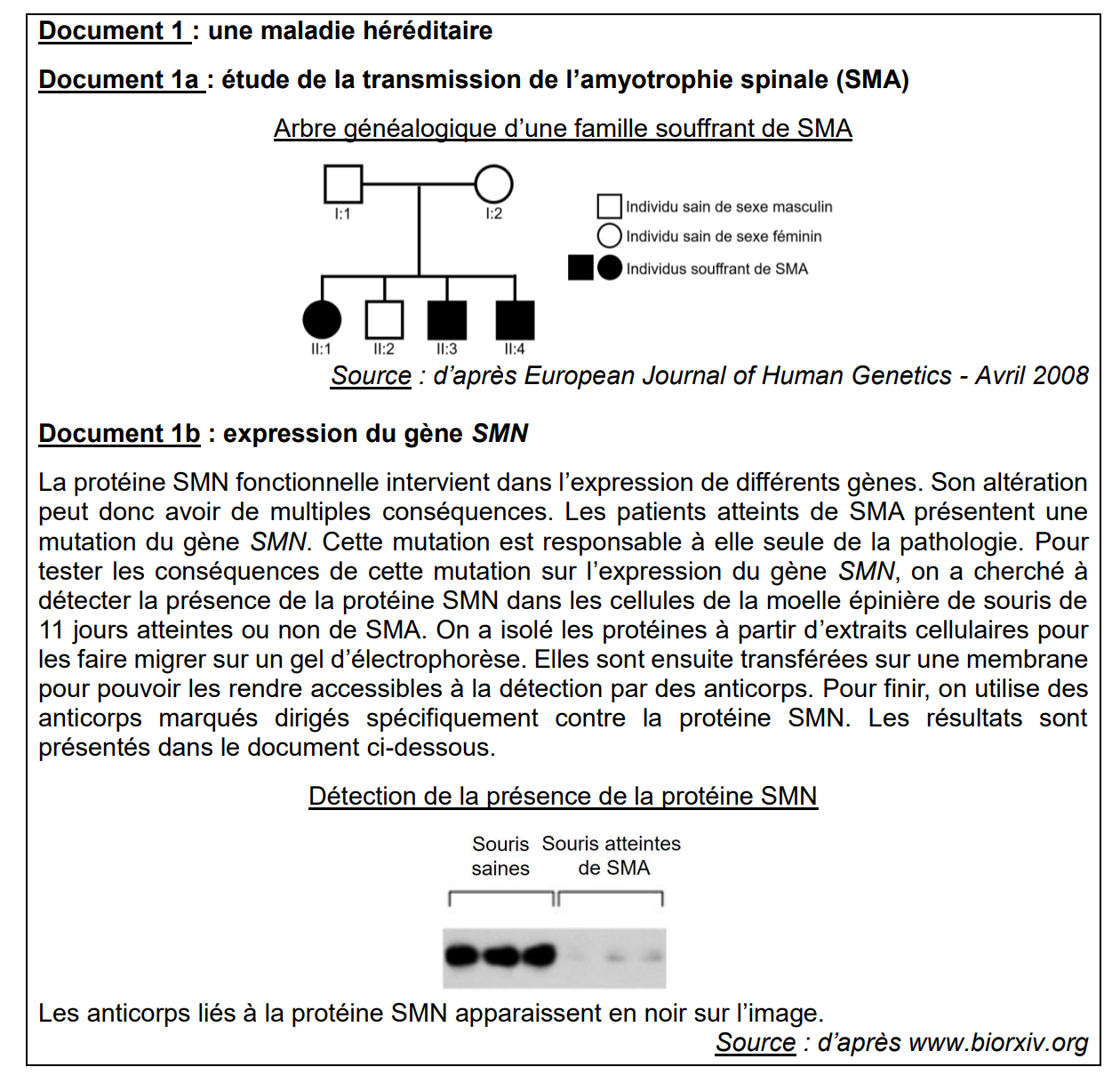 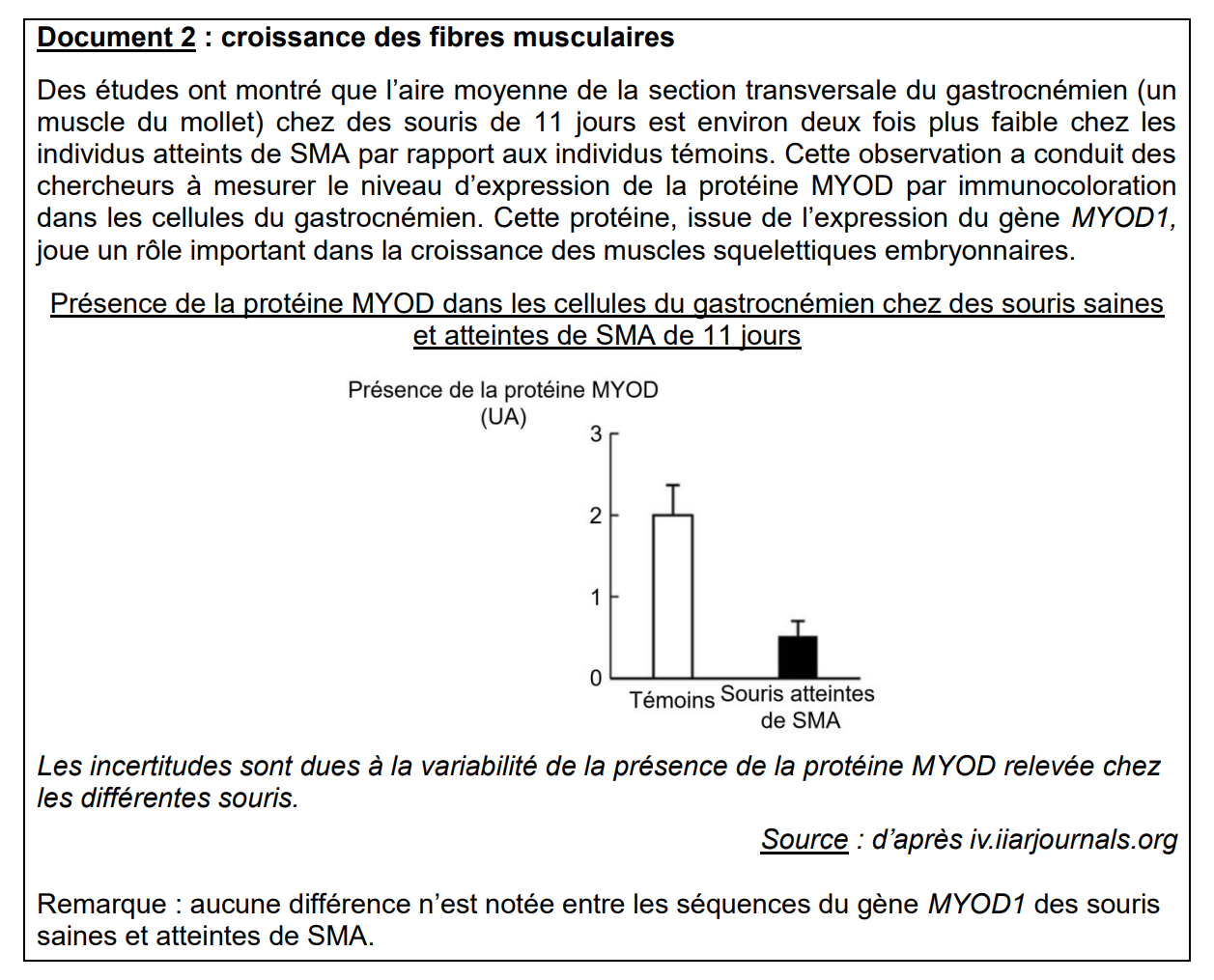 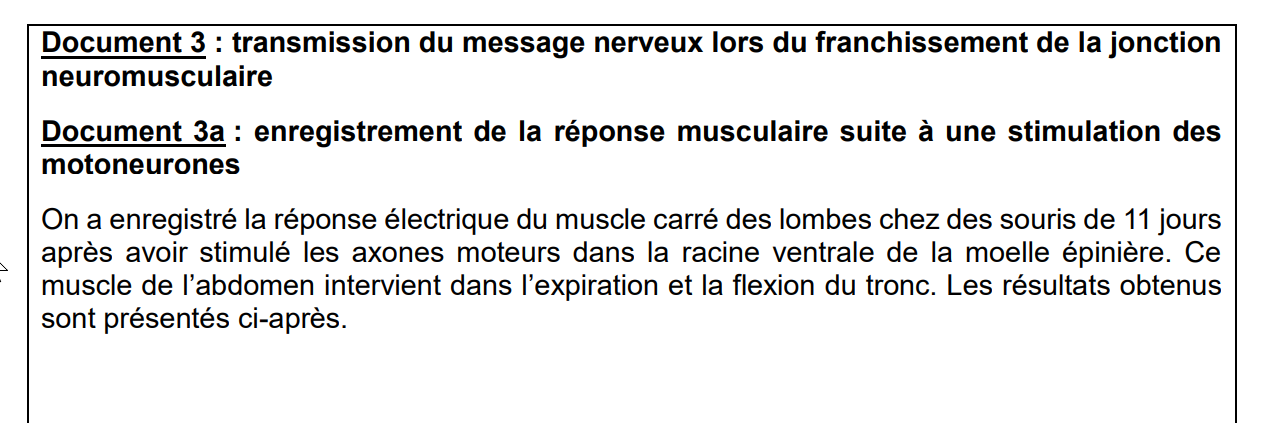 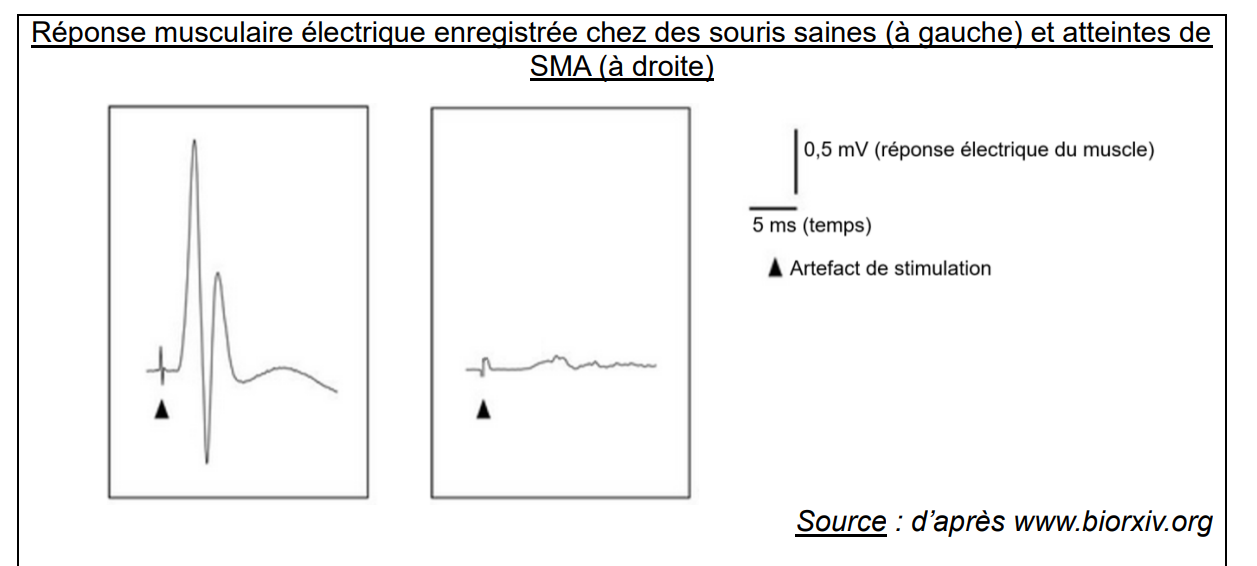 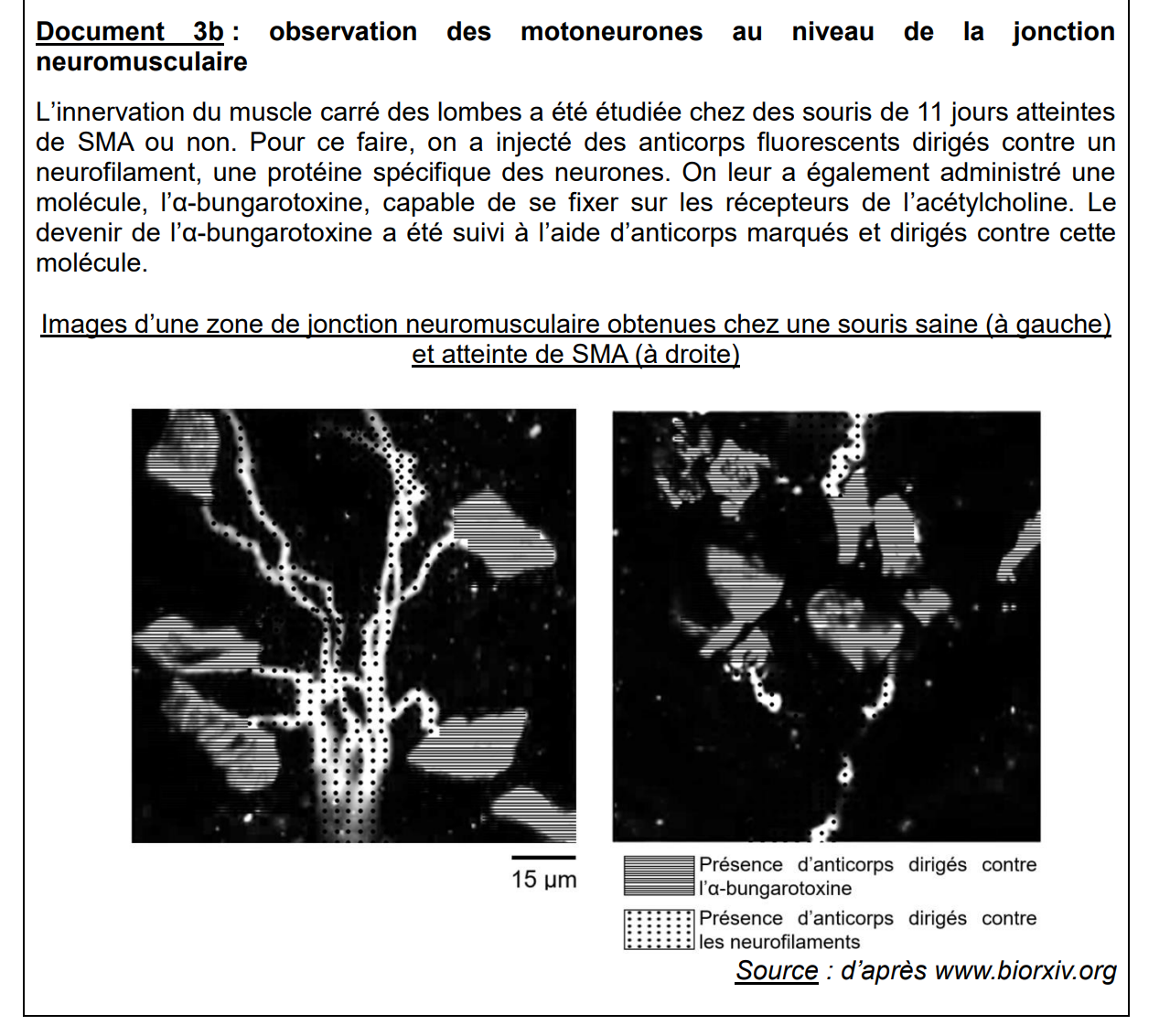 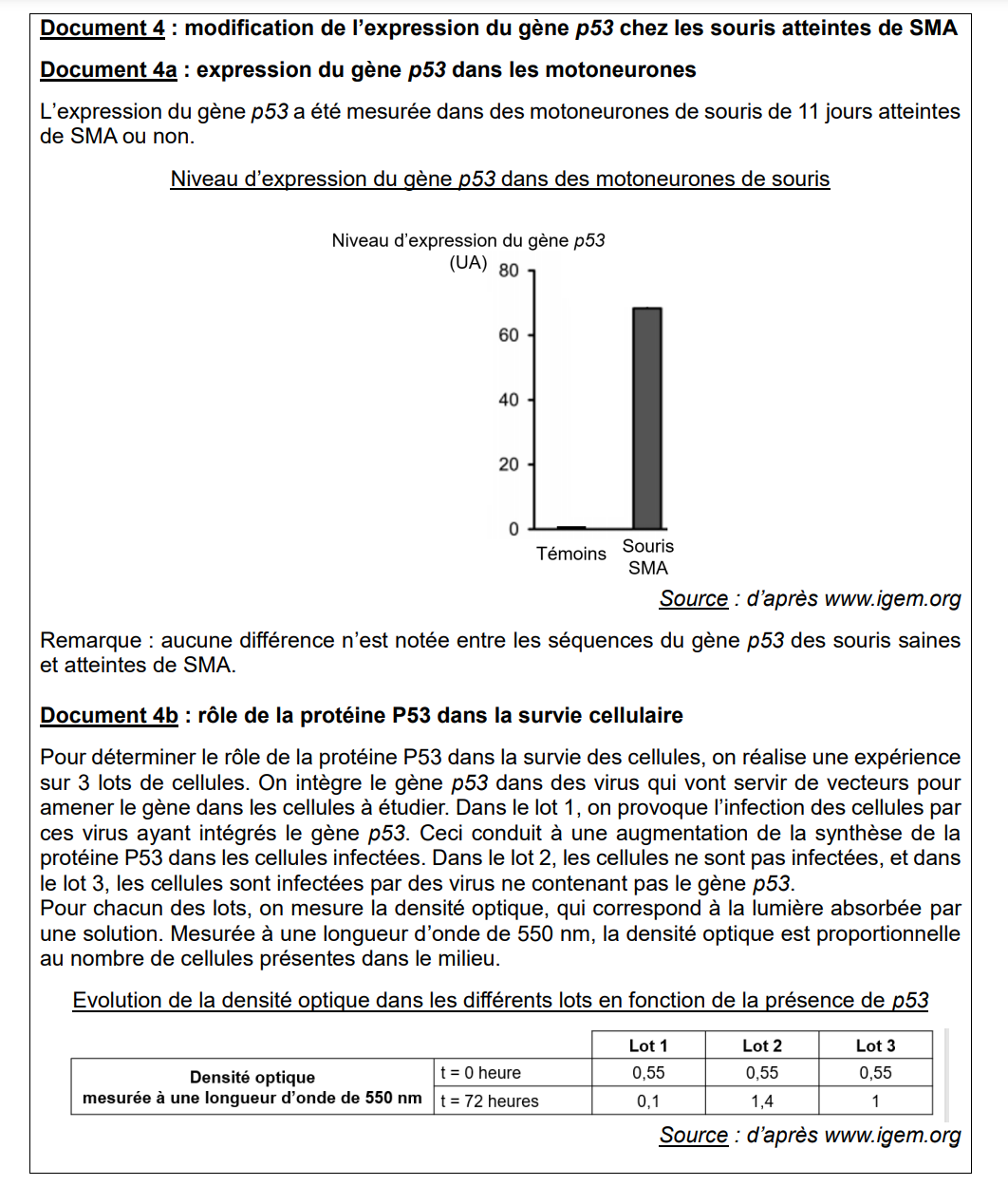 